27.10.21.В целях реализации программы «Профилактика наркомании, беспризорности, безнадзорности и правонарушений несовершеннолетних  и табакокурения», а также в рамках реализации плана мероприятий  «Сообщи,  где торгуют смертью » классный руководитель 8д класса Ширинова Т.Р.  с учащимися провела акцию в п.Н.Кяхулай по  уничтожению электронных адресов и сайтов предполагаемых закладок.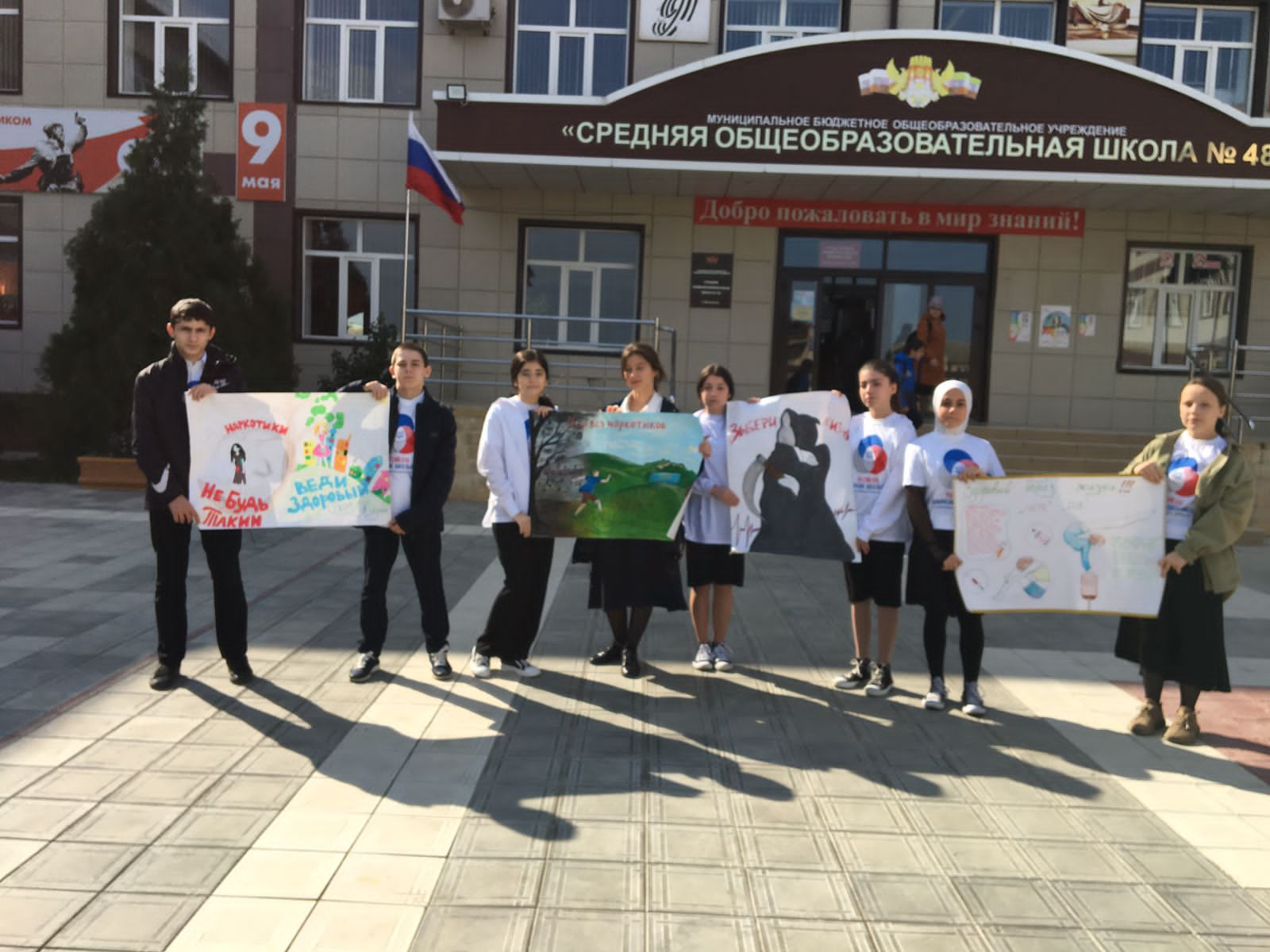 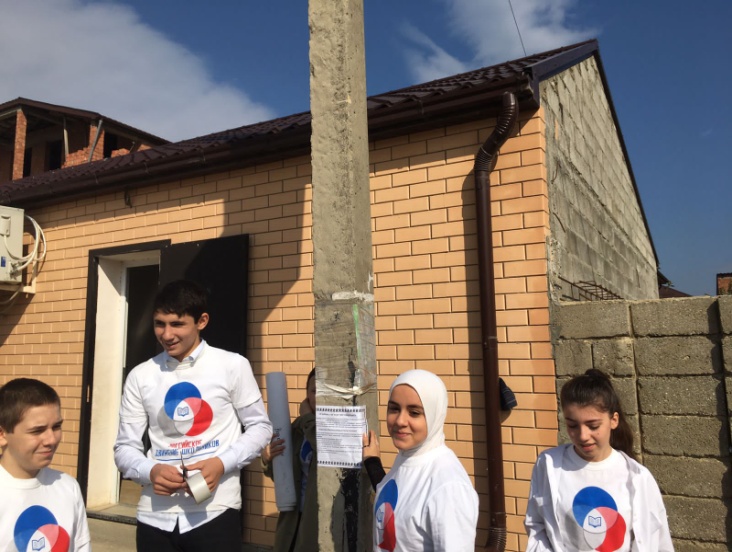 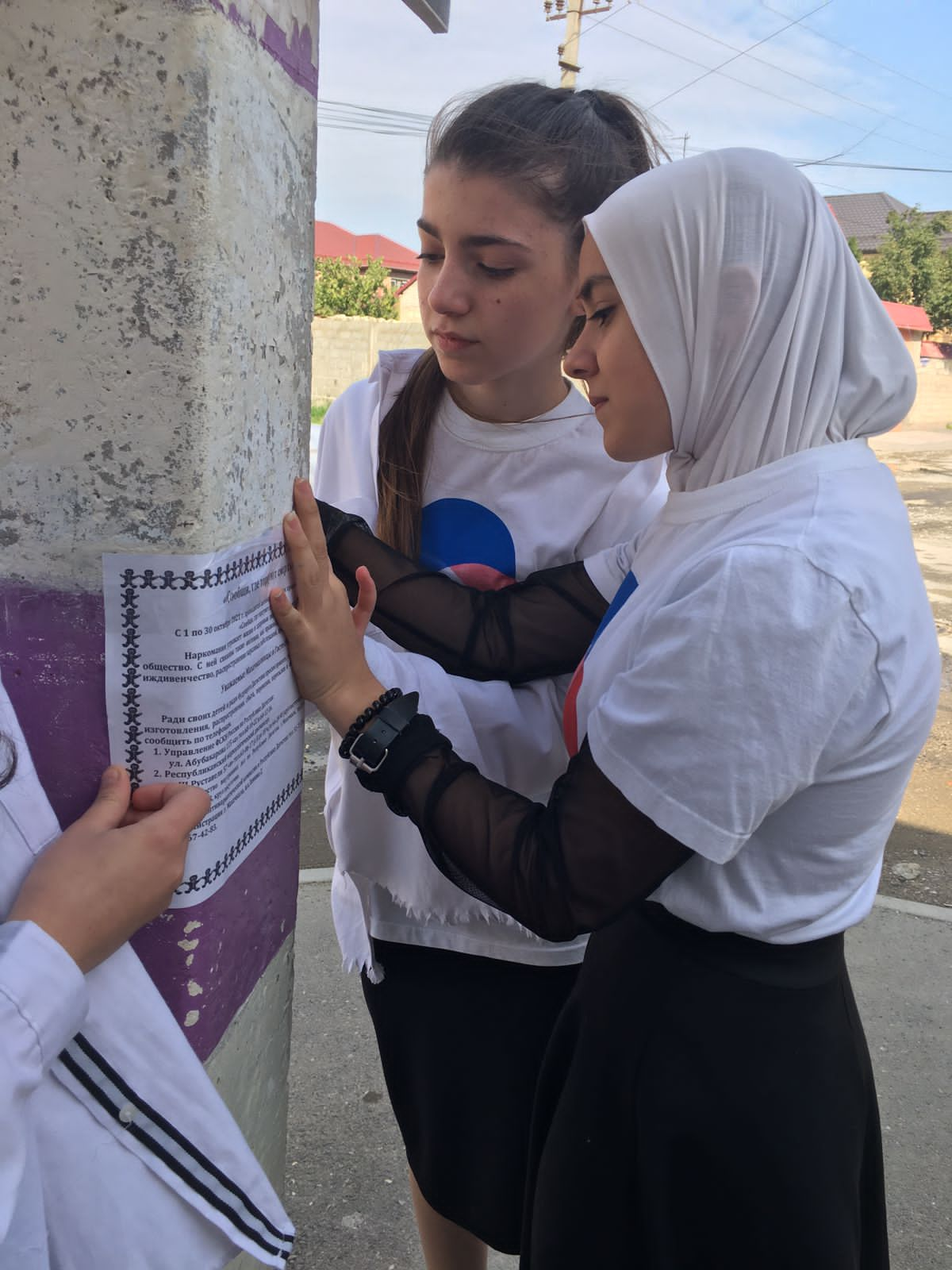 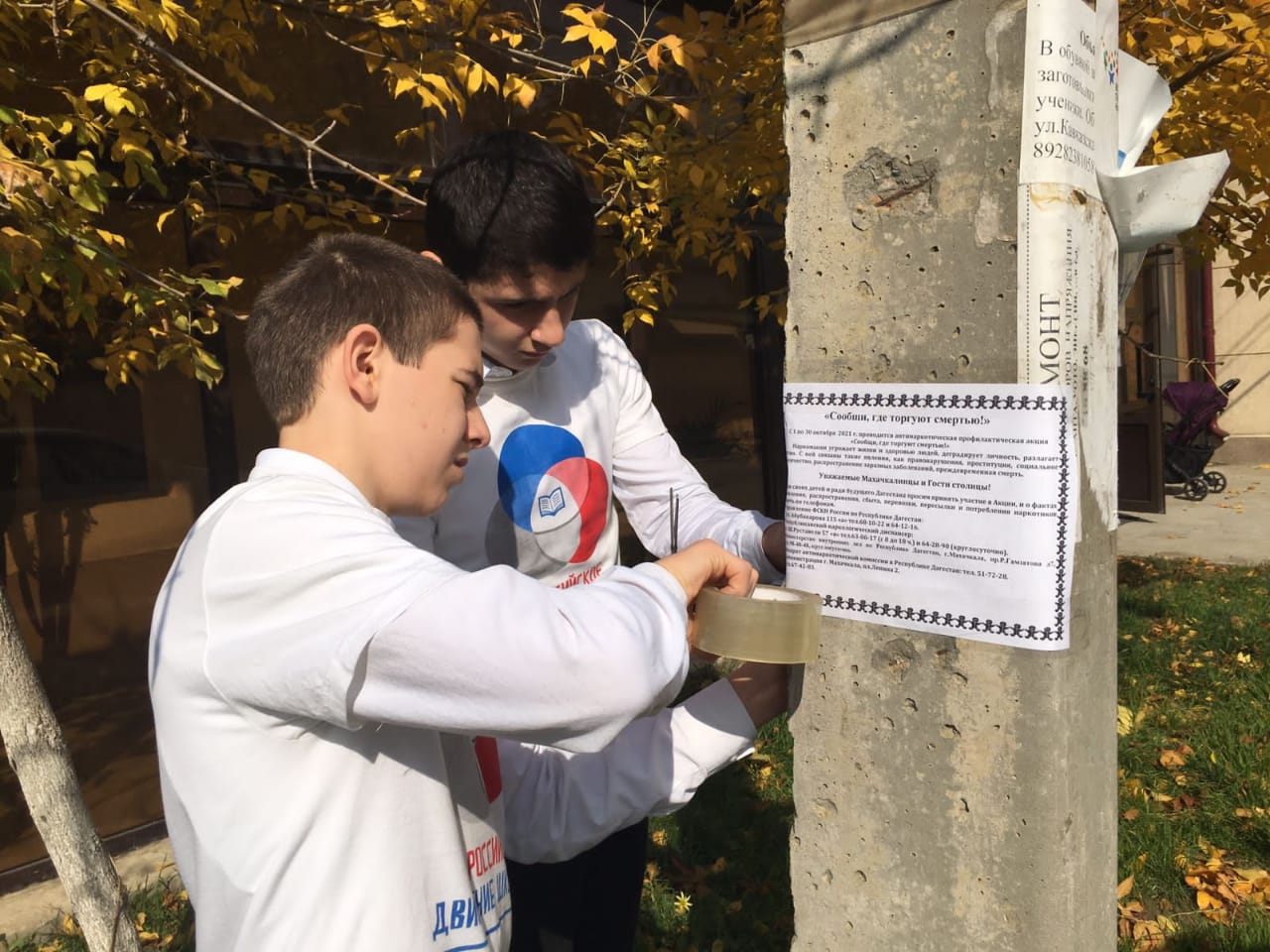 